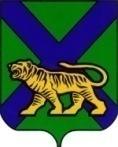 Территориальная ИЗБИРАТЕЛЬНАЯ КОМИССИЯ
Партизанского районаРЕШЕНИЕс. Владимиро-АлександровскоеО начале процедуры формирования участковых избирательных комиссий на территории Партизанского муниципального округаВ соответствии со статьей 27 Федерального закона «Об основных гарантиях избирательных прав и права на участие в референдуме граждан Российской Федерации», статьями 18, 24 Избирательного кодекса Приморского края, Методическими рекомендациями о порядке формирования территориальных, окружных и участковых  избирательных комиссий,  утвержденных постановлением Центральной избирательной комиссии Российской Федерации от 15 марта 2023 года № 111/863-8,  территориальная избирательная комиссия  Партизанского района    РЕШИЛА:1. Начать процедуру формирования участковых избирательных комиссий на территории  Партизанского муниципального округа с № 2301 по № 2324.2. Установить период для направления предложений по кандидатурам для назначения членов участковых избирательных комиссий с правом решающего голоса (в резерв составов участковых комиссий) с 11 октября 2023 года по 10 ноября 2023 года.3. Утвердить текст сообщения территориальной избирательной комиссии Партизанского района о приеме предложений по кандидатурам для назначения членов участковых избирательных комиссий с правом решающего голоса (в резерв составов участковых комиссий) (прилагается).4. Опубликовать настоящее решение в газете «Приморская газета»:- официальное издание органов государственной власти Приморского края».5. Направить настоящее решение в Избирательную комиссию Приморского края.Сообщениео приеме предложений по кандидатурам для назначения членов участковых избирательных комиссий с правом решающего голоса (в резерв составов участковых комиссий)	Руководствуясь пунктами 4 и 5.1 статьи 27 Федерального закона «Об основных гарантиях избирательных прав и права на участие в референдуме граждан Российской Федерации», частями 6 и 9 статьи 24 Избирательного кодекса Приморского края территориальная избирательная комиссия Партизанского района  сообщает о приеме предложений по кандидатурам для назначения членов участковых избирательных комиссий с правом решающего голоса (в резерв составов участковых комиссий),  избирательных участков                   с №  2301 по №  2324.    Предложения по кандидатурам для назначения членов участковых избирательных комиссий с правом решающего голоса (в резерв составов участковых комиссий) принимаются территориальной избирательной комиссией  Партизанского  района  с 11 октября   2023 года по 10 октября 2023 года в соответствии с графиком работы комиссии по адресу: 692962,                                 с. Владимиро - Александровское,  ул. Комсомольская, д.45а, каб. 8.                                 Тел. 8 (42365) 22 4 34.    При внесении предложения (предложений) по кандидатурам для назначения членов участковых избирательных комиссий с правом решающего голоса (в резерв составов участковых комиссий) необходимо представить:     письменное согласие гражданина Российской Федерации на его назначение членом  участковой избирательной комиссии с правом решающего голоса, зачисление в резерв составов участковых комиссий  (в соответствии с приложением № 1 к Порядку формирования резерва составов участковых комиссий и назначения нового члена участковой комиссии из резерва составов участковых комиссий, утвержденного постановлением Центральной избирательной комиссии Российской Федерации от 05.12.2012 № 152/1137-6);документы в соответствии с приложением № 2 к Методическим рекомендациям о порядке формирования территориальных, окружных и участковых избирательных комиссий, утвержденных постановлением Центральной избирательной комиссии Российской Федерации от 15.03.2023                   № 111/863-8.05.10. 2023                         № 90/537Председатель комиссииЕ.В. ВоробьеваСекретарь комиссииМ.С. ГерасимоваПриложение к решению территориальной избирательной комиссии Партизанского районаот 05.10.2023 № 90/537